ESCOLA SECUNDÁRIA JAIME MONIZ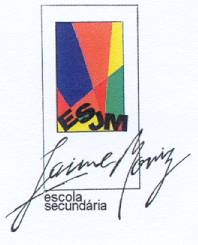 Ano letivo __________ /__________		Horário (dia e hora): ____________________________Atividade extracurricular: ________________________________ Docentes responsáveis: ______________________________Folha de presençasAssinaturas dos docentes responsáveis____________________________________Alunos - NomeNºTurmaAnoDatasDatasDatasDatasDatasDatasDatasDatasDatasDatasDatasDatasDatasAlunos - NomeNºTurmaAnoDocentes e Trabalhadores Não Docentes - NomeDocentes e Trabalhadores Não Docentes - NomeDocentes e Trabalhadores Não Docentes - NomeDocentes e Trabalhadores Não Docentes - Nome